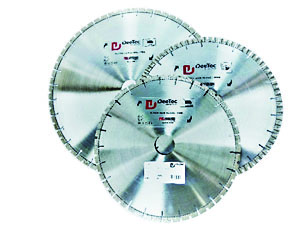 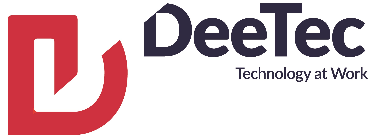 stone – diamond bladesOur segments are similar to the ProHybrid SeriesAll segments are welded onto the steel core Hybrid – DP – Diamond placement systemCustom blades / silent blades can be made to specBlades are designed for free cutting